Сводка за неделюВ период с 13 февраля по 19 февраля 2020 года в дежурной части ОМВД зарегистрировано 87 заявлений и сообщений граждан,  возбуждено 8  уголовных дел по преступлениям: 2 против личности, 2 против  общественной безопасности и общественного порядка.            13 февраля  возбуждено уголовное дело, по ст. 228 ч.2 УК РФ, о том, что 10.02.2020 года около 15:20 часов в ОУР ОМВД России по Усть-Катавскому городскому округу поступила оперативная информация, что гражданин И. незаконно хранит и переносит наркотические средства на территории Усть-Катавского городского округа.           14 февраля   возбуждено три уголовных дела. Одно по ст. 291.2 ч.1 УК РФ, о том,  что 28.01.2020 года установлен факт взятки в размере 1000 рублей сотруднику полиции  гражданкой Р.Второе по ст.116 УК РФ, о том, что 04.02.2020 года, в 13:00 по улице Песочная, неизвестный мужчина в состоянии опьянения причинил побои гражданину Т.Третье по  ст.159 ч.4  УК РФ, заявление, о том, что в период времени с 05.11.2019 года по 13.01.2020 года неустановленная группа лиц, путем обмана и злоупотребления доверием, под предлогом оказания психологической и материальной помощи, завладели денежными средствами заявительницы в размере 1 500 000 рублей.15 февраля   возбуждено два уголовных дела. Одно по ст. 158 ч.2 УК РФ, сообщение гражданки Д., о том, что 14.02.2020 года в 08:30 заявительница обнаружила, что двое неизвестных лиц, незаконно, с целью хищения проникли в ее гараж.Второе по ст.161 ч.2 УК РФ, о том, что сообщение гражданки И., о том что 15.02.2020 года в 15:45 часов неизвестная женщина открыто пыталась похитить продукты питания из магазина «Магнит» по адресу улица Социалистическая дом 25.17 февраля  возбуждено уголовное дело, по ст. 112 ч.2 п.з  УК РФ, 21.01.2020 года в ночное время по улице 40 лет Октября гражданин А. причинил гражданину С. телесные повреждения относящиеся по своим признакам к средней тяжести вреда здоровью, нанеся удары металлическим совком.18 февраля  возбуждено уголовное дело, по ст. 158 ч.2 п. «б»  УК РФ, сообщение гражданки К., о том, что 08.02.2020 года 09:00 часов заявительница обнаружила, что неустановленное лицо проникло в подвал дома по улице Ленина, с целью хищения принадлежащего ей имущества.За указанный период времени сотрудниками ОМВД России по                   Усть-Катавскому городскому округу составлено 79 протоколов об административных правонарушениях, из них 55 за нарушение правил дорожного движения.Кроме того, сотрудники полиции напоминают гражданам, что обо всех правонарушениях, можно сообщить по телефону дежурной части 8(35167)2-56-02 или сообщить ГУ МВД России по Челябинской области  по телефону доверия  8(351)268-85-94.       Начальник ОМВД России поУсть-Катавскому городскому округуподполковник полиции                              		  		         Н.Ю. Зайцев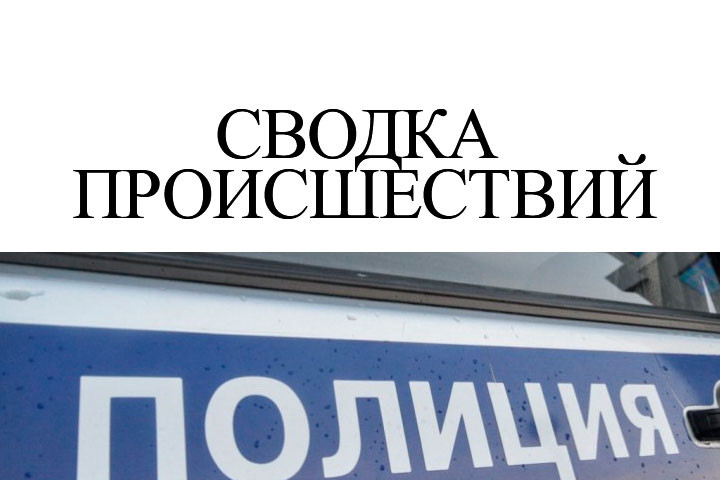 